DATGANIAD I’R WASGRhuodd 'The Lion King', y sioe gerdd gan Disney, i mewn i Ysgol Uwchradd Dinbych gyda 'balchder'Rhuodd 'The Lion King', y sioe gerdd gan Disney, i mewn i Ysgol Uwchradd Dinbych gyda 'balchder' yn ddiweddar mewn cynhyrchiad ysblennydd, a berfformiwyd gan gwmni o actorion ifanc talentog, cantorion a dawnswyr.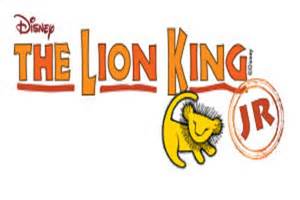 Stori yw hwn am lew ifanc sy’n dywysog, sef Simba, sydd drwy ei enedigaeth wedi gwthio ei ewythr drwg (Scar) yn ôl yn y rhes i'r orsedd.  Gwnaeth Scar ei orau i ladd Simba a'i dad, y Brenin Mufasa, a chyhoeddi ei hun yn frenin.  Goroesodd Simba ond credodd fod ei dad wedi marw ac mai arno ef oedd y bai, ac felly mae'n penderfynu ffoi o'r deyrnas.  Daeth Simba’n gyfeillgar gydag Warthog o'r enw Pumbaa a meerkat o’r enw Timon sy'n gofalu amdano.  Pan dyfodd Simba’n fawr, gwynebodd y penderfyniad p'un ai i ddychwelyd at ei deyrnas sydd erbyn hyn wedi ei ddinistrio gan ei ewythr ddrwg.Daeth y cynhyrchiad arloesol hwn at ei gilydd, am y tro cyntaf erioed, ddoniau o Ysgol Uwchradd Dinbych a'r ysgolion cynradd sy'n ei bwydo – sef Ysgol Frongoch, Dinbych, Ysgol Pendref, Dinbych ac Ysgol Esgob Morgan, Llanelwy.‘Roedd yr ‘effeithiau arbennig’ yn ffantastig a’r sioe gyfan yn lliwgar a bywiog. Cyfansoddwyd y rhan fwyaf o'r caneuon gan Elton John a Tim Rice, yn cynnwys rhai cofiadwy fel 'Circle Of Life' a 'I live in You', oedd wrth fodd y plant a’r oedolion fel ei gilydd.Mae clod mawr i athrawon Ysgol Uwchradd Dinbych am baratoi golygfeydd, propiau, gwisgoedd, mygydau trawiadol a choluro gwynebau’n wych.  Newidwyd y ‘cefndir’ yn gyson trwy law arbenigwyr TG gyda gwahanol olygfeydd Affricanaidd yn ymddangos yn gyson drwy eu prosiectio uwchben y llwyfan.  Y Cyfarwyddwraig oedd Pennaeth Cerddoriaeth Ysgol Uwchradd Dinbych, sef Eirian Williams, gyda Lowri Williams ac Emma Rogers, yn ei chynorthwyo’n alluog iawn gyda hyfforddiant unawdwyr a'r côr.Perfformiodd pawb yn y cwmni o berfformwyr yn gadarn ac yn broffesiynol.Dywedodd y Pennaeth, Simeon Molloy: “Cafodd y gynulleidfa eu swyno gyda’r perfformiad o'r dechrau i'r diwedd.  Roedd y canu a’r actio yn eithriadol, un funud gyda chomedi gwych ac yna llais solo a chorau canu a grwpiau o ddawnswyr gwych.  Roedd yn fraint i weld y cyfan yn dod at ei gilydd gyda grym drawiadol o'r fath.  Roedd yn adlewyrchiad gwir o arwyddair yr ysgol, 'llwyddo gyda'n gilydd, symud ymlaen gyda balchder’”.PRESS RELEASE‘The Lion King’, Disney’s award-winning musical, roared into Denbigh High School with ‘pride’‘The Lion King’, Disney’s award-winning musical, roared into Denbigh High School with ‘pride’ recently in a spectacular school production, performed by a company of talented young actors, singers and dancers.  The story concerns young lion prince Simba, whose birth has pushed his evil uncle (Scar) back to second in line to the throne.  Scar plots to kill both Simba and his father, King Mufasa, and proclaim himself as king.  Simba survives but is led to believe that his father died because of him and so he decides to flee the kingdom.  Simba is befriended by a warthog called Pumbaa and a meerkat called Timon who look after him.  When Simba has fully grown, he is faced with the decision of whether to return to his kingdom which his evil uncle has almost destroyed. This ground-breaking production brought together for the first time ever talents from Denbigh High School and its feeder primary schools - Ysgol Frongoch, Denbigh, Ysgol Pendref, Denbigh and Ysgol Esgob Morgan, St Asaph.The special effects were fantastic and the whole show was colourful and lively.  Most of the songs are by Elton John and Tim Rice, with some memorable ones like 'Circle Of Life' and ‘He Lives in You’, which delighted children and adults alike.Teaching staff at Denbigh High School prepared scenery, props and created costumes, striking masks and fantastic face-paint designs.  IT experts provided a constantly changing background of African scenes, projected from above the stage.  Head of Music at Denbigh High School, Eirian Williams, with her able assistants, Lowri Williams and Emma Rogers, directed the production and trained the soloists and the choir.All the company performed solidly and professionally.  Headteacher Simeon Molloy said: “The performances held the audience captivated from beginning to end.  The singing and acting were exceptional, from great comedic turns and solo vocals to wonderful choir singing and dance routines.  It was a privilege to witness it all come together to such impressive effect.  A real demonstration of our school motto, ‘succeeding together, progressing with pride’”.